ОБЩИЕ СВЕДЕНИЯ Учебная дисциплина «Деловые коммуникации» изучается в первом семестре. Курсовая работа – не предусмотрена. Форма промежуточной аттестации: Зачет.Место учебной дисциплины в структуре ОПОПУчебная дисциплина «Деловые коммуникации» относится к обязательной части программы. Основой для освоения дисциплины являются результаты обучения по предшествующим дисциплинам:Тайм-менеджмент;Информационные и коммуникационные технологии в профессиональной деятельности;Менеджмент.Результаты обучения по учебной дисциплине, используются при изучении следующих дисциплин и прохождения практик:Основы правоведения и антикоррупционная политика; Основы специальной психологии;Кросс-культурный менеджментМаркетинг;Мировая экономика и международные экономические отношенияВведение в специальность.Результаты освоения учебной дисциплины в дальнейшем будут использованы при прохождении учебной и производственной практики и выполнении выпускной квалификационной работы. ЦЕЛИ И ПЛАНИРУЕМЫЕ РЕЗУЛЬТАТЫ ОБУЧЕНИЯ ПО ДИСЦИПЛИНЕ (МОДУЛЮ)Целями изучения дисциплины «Деловые коммуникации» являются: формирование знаний основ речевого поведения, категориального аппарата дисциплины, общих закономерностей, сходств и различий видов, уровней, форм коммуникации. Освоение навыков эффективного общения и взаимодействия. Овладение умением использовать различные формы и виды деловых коммуникаций.формирование знаний и умений, связанных с планированием и реализацией, управлением интегрированными коммуникациями в организациях, освоением и применением различных коммуникационных технологий с учетом сфер деятельности организации;формирование у обучающихся компетенций, установленных образовательной программой в соответствии с ФГОС ВО по данной дисциплине. Результатом обучения по учебной дисциплине является овладение обучающимися знаниями, умениями, навыками и опытом деятельности, характеризующими процесс формирования компетенций и обеспечивающими достижение планируемых результатов освоения учебной дисциплины. Формируемые компетенции, индикаторы достижения компетенций, соотнесённые с планируемыми результатами обучения по дисциплине:СТРУКТУРА И СОДЕРЖАНИЕ УЧЕБНОЙ ДИСЦИПЛИНЫ/МОДУЛЯОбщая трудоёмкость учебной дисциплины/модуля по учебному плану составляет:Структура учебной дисциплины для обучающихся по видам занятий (очная форма обучения)Структура учебной дисциплины/модуля для обучающихся по видам занятий (очно-заочная форма обучения) Структура учебной дисциплины/модуля для обучающихся по видам занятий (заочная форма обучения)Структура учебной дисциплины для обучающихся по разделам и темам дисциплины: (очная форма обучения)Структура учебной дисциплины для обучающихся по разделам и темам дисциплины: (очно-заочная форма обучения)Структура учебной дисциплины/модуля для обучающихся по разделам и темам дисциплины: (заочная форма обучения)Краткое содержание учебной дисциплиныОрганизация самостоятельной работы обучающихсяСамостоятельная работа студента – обязательная часть образовательного процесса, направленная на развитие готовности к профессиональному и личностному самообразованию, на проектирование дальнейшего образовательного маршрута и профессиональной карьеры.Самостоятельная работа обучающихся по дисциплине организована как совокупность аудиторных и внеаудиторных занятий и работ, обеспечивающих успешное освоение дисциплины. Аудиторная самостоятельная работа обучающихся по дисциплине выполняется на учебных занятиях под руководством преподавателя и по его заданию. Аудиторная самостоятельная работа обучающихся входит в общий объем времени, отведенного учебным планом на аудиторную работу, и регламентируется расписанием учебных занятий. Внеаудиторная самостоятельная работа обучающихся – планируемая учебная, научно-исследовательская, практическая работа обучающихся, выполняемая во внеаудиторное время по заданию и при методическом руководстве преподавателя, но без его непосредственного участия, расписанием учебных занятий не регламентируется.Внеаудиторная самостоятельная работа обучающихся включает в себя:подготовку к лекциям, практическим и занятиям;изучение учебных пособий;изучение тем, не выносимых на лекции и практические занятия самостоятельно;написание тематических докладов, рефератов и эссе на проблемные темы;аннотирование монографий, или их отдельных глав, статей;конспектирование монографий, или их отдельных глав, статей;изучение теоретического и практического материала по рекомендованным источникам;подготовка рефератов и докладов, эссе;подготовка к коллоквиуму, контрольной работе и т.п.;подготовка к промежуточной аттестации в течение семестра;создание презентаций по изучаемым темам;подготовка к зачету.Самостоятельная работа обучающихся с участием преподавателя в форме иной контактной работы предусматривает групповую и (или) индивидуальную работу с обучающимися и включает в себя:проведение консультаций перед зачетом по необходимости;консультации по организации самостоятельного изучения отдельных разделов и тем, базовых понятий учебных дисциплин профильного бакалавриата, которые формировали ОПК и ПК, в целях обеспечения преемственности образования.Перечень разделов/тем/, полностью или частично отнесенных на самостоятельное изучение с последующим контролем:Применение электронного обучения, дистанционных образовательных технологийПри реализации программы учебной дисциплины электронное обучение и дистанционные образовательные технологии не применяются.Реализация программы учебной дисциплины с применением электронного обучения и дистанционных образовательных технологий регламентируется действующими локальными актами университета. Применяются следующие разновидности реализации программы с использованием ЭО и ДОТ. В электронную образовательную среду перенесены отдельные виды учебной деятельности:РЕЗУЛЬТАТЫ ОБУЧЕНИЯ ПО ДИСЦИПЛИНЕ, КРИТЕРИИ ОЦЕНКИ УРОВНЯ СФОРМИРОВАННОСТИ КОМПЕТЕНЦИЙ, СИСТЕМА И ШКАЛА ОЦЕНИВАНИЯСоотнесение планируемых результатов обучения с уровнями сформированности компетенции(й).ОЦЕНОЧНЫЕ СРЕДСТВА ДЛЯ ТЕКУЩЕГО КОНТРОЛЯ УСПЕВАЕМОСТИ И ПРОМЕЖУТОЧНОЙ АТТЕСТАЦИИ, ВКЛЮЧАЯ САМОСТОЯТЕЛЬНУЮ РАБОТУ ОБУЧАЮЩИХСЯПри проведении контроля самостоятельной работы обучающихся, текущего контроля и промежуточной аттестации по учебной дисциплине «Деловые коммуникации» проверяется уровень сформированности у обучающихся компетенций и запланированных результатов обучения по дисциплине, указанных в разделе 2 настоящей программы.Формы текущего контроля успеваемости, примеры типовых заданий:Критерии, шкалы оценивания текущего контроля успеваемости:Промежуточная аттестация:Критерии, шкалы оценивания промежуточной аттестации учебной дисциплины/модуля:Система оценивания результатов текущего контроля и промежуточной аттестации.Оценка по дисциплине выставляется обучающемуся с учётом результатов текущей и промежуточной аттестации.Полученный совокупный результат конвертируется в пятибалльную систему оценок в соответствии с таблицей:ОБРАЗОВАТЕЛЬНЫЕ ТЕХНОЛОГИИРеализация программы предусматривает использование в процессе обучения следующих образовательных технологий:проблемная лекция;групповых дискуссий;анализ ситуаций и имитационных моделей;поиск и обработка информации с использованием сети Интернет;дистанционные образовательные технологии;применение электронного обучения;просмотр учебных фильмов с их последующим анализом;использование на лекционных занятиях видеоматериалов и наглядных пособий;обучение в сотрудничестве (командная, групповая работа).ПРАКТИЧЕСКАЯ ПОДГОТОВКАПрактическая подготовка в рамках учебной дисциплины «Деловые коммуникации» реализуется при проведении практических занятий, связанных с будущей профессиональной деятельностью. ОРГАНИЗАЦИЯ ОБРАЗОВАТЕЛЬНОГО ПРОЦЕССА ДЛЯ ЛИЦ С ОГРАНИЧЕННЫМИ ВОЗМОЖНОСТЯМИ ЗДОРОВЬЯПри обучении лиц с ограниченными возможностями здоровья и инвалидов используются подходы, способствующие созданию безбарьерной образовательной среды: технологии дифференциации и индивидуального обучения, применение соответствующих методик по работе с инвалидами, использование средств дистанционного общения, проведение дополнительных индивидуальных консультаций по изучаемым теоретическим вопросам и практическим занятиям, оказание помощи при подготовке к промежуточной аттестации.При необходимости рабочая программа дисциплины может быть адаптирована для обеспечения образовательного процесса лицам с ограниченными возможностями здоровья, в том числе для дистанционного обучения.Учебные и контрольно-измерительные материалы представляются в формах, доступных для изучения студентами с особыми образовательными потребностями с учетом нозологических групп инвалидов:Для подготовки к ответу на практическом занятии, студентам с ограниченными возможностями здоровья среднее время увеличивается по сравнению со средним временем подготовки обычного студента.Для студентов с инвалидностью или с ограниченными возможностями здоровья форма проведения текущей и промежуточной аттестации устанавливается с учетом индивидуальных психофизических особенностей (устно, письменно на бумаге, письменно на компьютере, в форме тестирования и т.п.). Промежуточная аттестация по дисциплине может проводиться в несколько этапов в форме рубежного контроля по завершению изучения отдельных тем дисциплины. При необходимости студенту предоставляется дополнительное время для подготовки ответа на зачете или экзамене.Для осуществления процедур текущего контроля успеваемости и промежуточной аттестации обучающихся создаются, при необходимости, фонды оценочных средств, адаптированные для лиц с ограниченными возможностями здоровья и позволяющие оценить достижение ими запланированных в основной образовательной программе результатов обучения и уровень сформированности всех компетенций, заявленных в образовательной программе.МАТЕРИАЛЬНО-ТЕХНИЧЕСКОЕ ОБЕСПЕЧЕНИЕ ДИСЦИПЛИНЫ Материально-техническое обеспечение дисциплины при обучении с использованием традиционных технологий обучения.Материально-техническое обеспечение учебной дисциплины при обучении с использованием электронного обучения и дистанционных образовательных технологий.Технологическое обеспечение реализации программы/модуля осуществляется с использованием элементов электронной информационно-образовательной среды университета.УЧЕБНО-МЕТОДИЧЕСКОЕ И ИНФОРМАЦИОННОЕ ОБЕСПЕЧЕНИЕ УЧЕБНОЙ ДИСЦИПЛИНЫ/УЧЕБНОГО МОДУЛЯИНФОРМАЦИОННОЕ ОБЕСПЕЧЕНИЕ УЧЕБНОГО ПРОЦЕССАРесурсы электронной библиотеки, информационно-справочные системы и профессиональные базы данных:Перечень программного обеспечения ЛИСТ УЧЕТА ОБНОВЛЕНИЙ РАБОЧЕЙ ПРОГРАММЫ УЧЕБНОЙ ДИСЦИПЛИНЫ/МОДУЛЯВ рабочую программу учебной дисциплины/модуля внесены изменения/обновления и утверждены на заседании кафедры:Министерство науки и высшего образования Российской ФедерацииМинистерство науки и высшего образования Российской ФедерацииФедеральное государственное бюджетное образовательное учреждениеФедеральное государственное бюджетное образовательное учреждениевысшего образованиявысшего образования«Российский государственный университет им. А.Н. Косыгина«Российский государственный университет им. А.Н. Косыгина(Технологии. Дизайн. Искусство)»(Технологии. Дизайн. Искусство)»Институт Экономики и менеджментаКафедра УправленияРАБОЧАЯ ПРОГРАММАУЧЕБНОЙ ДИСЦИПЛИНЫРАБОЧАЯ ПРОГРАММАУЧЕБНОЙ ДИСЦИПЛИНЫДеловые коммуникации Деловые коммуникации Уровень образования бакалавриатНаправление подготовки38.03.02 Менеджмент Направленность (профиль)Технологии современного менеджментаСрок освоения образовательной программы по очной форме обучения4 годаФорма(-ы) обученияОчно-заочная Рабочая программа учебной дисциплины «Деловые коммуникации» основной профессиональной образовательной программы высшего образования, рассмотрена и одобрена на заседании кафедры, протокол № 10 от 16.06.2021 г.Рабочая программа учебной дисциплины «Деловые коммуникации» основной профессиональной образовательной программы высшего образования, рассмотрена и одобрена на заседании кафедры, протокол № 10 от 16.06.2021 г.Рабочая программа учебной дисциплины «Деловые коммуникации» основной профессиональной образовательной программы высшего образования, рассмотрена и одобрена на заседании кафедры, протокол № 10 от 16.06.2021 г.Рабочая программа учебной дисциплины «Деловые коммуникации» основной профессиональной образовательной программы высшего образования, рассмотрена и одобрена на заседании кафедры, протокол № 10 от 16.06.2021 г.Рабочая программа учебной дисциплины «Деловые коммуникации» основной профессиональной образовательной программы высшего образования, рассмотрена и одобрена на заседании кафедры, протокол № 10 от 16.06.2021 г.Разработчик рабочей программы учебной дисциплины: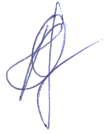 Разработчик рабочей программы учебной дисциплины:Разработчик рабочей программы учебной дисциплины:Разработчик рабочей программы учебной дисциплины:Разработчик рабочей программы учебной дисциплины:ДоцентР.В. Морозов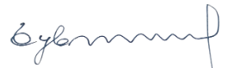 Р.В. МорозовР.В. МорозовЗаведующий кафедрой:Заведующий кафедрой:Заведующий кафедрой:Н.Н. ГубачевКод и наименование компетенцииКод и наименование индикаторадостижения компетенцииПланируемые результаты обучения по дисциплине УК-4Способен осуществлять деловую коммуникацию в устной и письменной формах на государственном языке Российской Федерации и иностранном(ых) языке(ах)ИД-УК-4.1. Выбор стиля общения на государственном языке Российской Федерации и иностранном языке в зависимости от цели и условий партнерства; адаптация речи, стиля общения и языка жестов к ситуациям взаимодействияЗнать: особенности стиля делового общения; информационно-коммуникационные технологии, используемые при поиске необходимой информации; особенности стилистики официальных и неофициальных писем, социокультурные различия в формате корреспонденции; принципы ведения устных деловых переговоров.Уметь: выбирать на государственном ииностранном (-ых) языках коммуникативно приемлемые стиль делового общения, вербальные и невербальные средства взаимодействия с партнерами; использовать информационно-коммуникационные технологии при поиске необходимой информации в процессе решения стандартных коммуникативных задач; вести деловую переписку; коммуникативно и культурно приемлемо вести устные деловые разговоры.Владеть: вербальными и невербальными средствами взаимодействия с партнерами; навыками ведения деловой переписки на русском языке с учетом особенностей стилистики официальных и неофициальных писем; навыками ведения деловых переговоров.УК-4Способен осуществлять деловую коммуникацию в устной и письменной формах на государственном языке Российской Федерации и иностранном(ых) языке(ах)ИД-УК-4.2 Ведение деловой переписки на государственном языке Российской Федерации и иностранном языке с учетом особенностей стилистики официальных и неофициальных писем и социокультурных различийЗнать: особенности стиля делового общения; информационно-коммуникационные технологии, используемые при поиске необходимой информации; особенности стилистики официальных и неофициальных писем, социокультурные различия в формате корреспонденции; принципы ведения устных деловых переговоров.Уметь: выбирать на государственном ииностранном (-ых) языках коммуникативно приемлемые стиль делового общения, вербальные и невербальные средства взаимодействия с партнерами; использовать информационно-коммуникационные технологии при поиске необходимой информации в процессе решения стандартных коммуникативных задач; вести деловую переписку; коммуникативно и культурно приемлемо вести устные деловые разговоры.Владеть: вербальными и невербальными средствами взаимодействия с партнерами; навыками ведения деловой переписки на русском языке с учетом особенностей стилистики официальных и неофициальных писем; навыками ведения деловых переговоров.УК-4Способен осуществлять деловую коммуникацию в устной и письменной формах на государственном языке Российской Федерации и иностранном(ых) языке(ах)ИД-УК-4.3 Применяет на практике деловой коммуникации в устной и письменной формах, методов и навыков делового общения на русском и иностранном языкахЗнать: особенности стиля делового общения; информационно-коммуникационные технологии, используемые при поиске необходимой информации; особенности стилистики официальных и неофициальных писем, социокультурные различия в формате корреспонденции; принципы ведения устных деловых переговоров.Уметь: выбирать на государственном ииностранном (-ых) языках коммуникативно приемлемые стиль делового общения, вербальные и невербальные средства взаимодействия с партнерами; использовать информационно-коммуникационные технологии при поиске необходимой информации в процессе решения стандартных коммуникативных задач; вести деловую переписку; коммуникативно и культурно приемлемо вести устные деловые разговоры.Владеть: вербальными и невербальными средствами взаимодействия с партнерами; навыками ведения деловой переписки на русском языке с учетом особенностей стилистики официальных и неофициальных писем; навыками ведения деловых переговоров.по очной форме обучения – з.е.час.по очно-заочной форме обучения –3з.е.108час.по заочной форме обучения – з.е.час.Структура и объем дисциплиныСтруктура и объем дисциплиныСтруктура и объем дисциплиныСтруктура и объем дисциплиныСтруктура и объем дисциплиныСтруктура и объем дисциплиныСтруктура и объем дисциплиныСтруктура и объем дисциплиныСтруктура и объем дисциплиныСтруктура и объем дисциплиныОбъем дисциплины по семестрамформа промежуточной аттестациивсего, часКонтактная аудиторная работа, часКонтактная аудиторная работа, часКонтактная аудиторная работа, часКонтактная аудиторная работа, часСамостоятельная работа обучающегося, часСамостоятельная работа обучающегося, часСамостоятельная работа обучающегося, часОбъем дисциплины по семестрамформа промежуточной аттестациивсего, часлекции, часпрактические занятия, часлабораторные занятия, часпрактическая подготовка, часкурсовая работа/курсовой проектсамостоятельная работа обучающегося, часпромежуточная аттестация, час1 семестрВсего:Структура и объем дисциплиныСтруктура и объем дисциплиныСтруктура и объем дисциплиныСтруктура и объем дисциплиныСтруктура и объем дисциплиныСтруктура и объем дисциплиныСтруктура и объем дисциплиныСтруктура и объем дисциплиныСтруктура и объем дисциплиныСтруктура и объем дисциплиныОбъем дисциплины по семестрамформа промежуточной аттестациивсего, часКонтактная аудиторная работа, часКонтактная аудиторная работа, часКонтактная аудиторная работа, часКонтактная аудиторная работа, часСамостоятельная работа обучающегося, часСамостоятельная работа обучающегося, часСамостоятельная работа обучающегося, часОбъем дисциплины по семестрамформа промежуточной аттестациивсего, часлекции, часпрактические занятия, часлабораторные занятия, часпрактическая подготовка, часкурсовая работа/курсовой проектсамостоятельная работа обучающегося, часпромежуточная аттестация, час1 семестрзачет108171774Всего:зачет108171774Структура и объем дисциплиныСтруктура и объем дисциплиныСтруктура и объем дисциплиныСтруктура и объем дисциплиныСтруктура и объем дисциплиныСтруктура и объем дисциплиныСтруктура и объем дисциплиныСтруктура и объем дисциплиныСтруктура и объем дисциплиныСтруктура и объем дисциплиныОбъем дисциплины по семестрамформа промежуточной аттестациивсего, часКонтактная аудиторная работа, часКонтактная аудиторная работа, часКонтактная аудиторная работа, часКонтактная аудиторная работа, часСамостоятельная работа обучающегося, часСамостоятельная работа обучающегося, часСамостоятельная работа обучающегося, часОбъем дисциплины по семестрамформа промежуточной аттестациивсего, часлекции, часпрактические занятия, часлабораторные занятия, часпрактическая подготовка, часкурсовая работа/курсовой проектсамостоятельная работа обучающегося, часпромежуточная аттестация, час1 курсустановочная сессиязимняя сессиялетняя сессияВсего:Планируемые (контролируемые) результаты освоения: код(ы) формируемой(ых) компетенции(й) и индикаторов достижения компетенцийНаименование разделов, тем;виды самостоятельной работы обучающегося;форма(ы) промежуточной аттестацииВиды учебной работыВиды учебной работыВиды учебной работыВиды учебной работыВиды учебной работыВиды учебной работыВиды учебной работыСамостоятельная работа, часСамостоятельная работа, часВиды и формы контрольных мероприятий, обеспечивающие по совокупности текущий контроль успеваемости, включая контроль самостоятельной работы обучающегося;формы промежуточного контроля успеваемостиПланируемые (контролируемые) результаты освоения: код(ы) формируемой(ых) компетенции(й) и индикаторов достижения компетенцийНаименование разделов, тем;виды самостоятельной работы обучающегося;форма(ы) промежуточной аттестацииКонтактная работаКонтактная работаКонтактная работаКонтактная работаКонтактная работаКонтактная работаКонтактная работаСамостоятельная работа, часСамостоятельная работа, часВиды и формы контрольных мероприятий, обеспечивающие по совокупности текущий контроль успеваемости, включая контроль самостоятельной работы обучающегося;формы промежуточного контроля успеваемостиПланируемые (контролируемые) результаты освоения: код(ы) формируемой(ых) компетенции(й) и индикаторов достижения компетенцийНаименование разделов, тем;виды самостоятельной работы обучающегося;форма(ы) промежуточной аттестацииЛекции, часПрактические занятия, часПрактические занятия, часЛабораторные работы, часЛабораторные работы, часПрактическая подготовка, часПрактическая подготовка, часСамостоятельная работа, часСамостоятельная работа, часВиды и формы контрольных мероприятий, обеспечивающие по совокупности текущий контроль успеваемости, включая контроль самостоятельной работы обучающегося;формы промежуточного контроля успеваемостиПервый семестрПервый семестрПервый семестрПервый семестрПервый семестрПервый семестрПервый семестрПервый семестрПервый семестрПервый семестрПервый семестрПланируемые (контролируемые) результаты освоения: код(ы) формируемой(ых) компетенции(й) и индикаторов достижения компетенцийНаименование разделов, тем;форма(ы) промежуточной аттестацииВиды учебной работыВиды учебной работыВиды учебной работыВиды учебной работыСамостоятельная работа, часВиды и формы контрольных мероприятий, обеспечивающие по совокупности текущий контроль успеваемости;формы промежуточного контроля успеваемостиПланируемые (контролируемые) результаты освоения: код(ы) формируемой(ых) компетенции(й) и индикаторов достижения компетенцийНаименование разделов, тем;форма(ы) промежуточной аттестацииКонтактная работаКонтактная работаКонтактная работаКонтактная работаСамостоятельная работа, часВиды и формы контрольных мероприятий, обеспечивающие по совокупности текущий контроль успеваемости;формы промежуточного контроля успеваемостиПланируемые (контролируемые) результаты освоения: код(ы) формируемой(ых) компетенции(й) и индикаторов достижения компетенцийНаименование разделов, тем;форма(ы) промежуточной аттестацииЛекции, часПрактические занятия, часЛабораторные работы/ индивидуальные занятия, часПрактическая подготовка, часСамостоятельная работа, часВиды и формы контрольных мероприятий, обеспечивающие по совокупности текущий контроль успеваемости;формы промежуточного контроля успеваемостиПервый семестрПервый семестрПервый семестрПервый семестрПервый семестрПервый семестрПервый семестрУК-4ИД-УК-4.1.ИД-УК-4.2.ИД-УК-4.3.I.  «Деловые коммуникации» как научная дисциплинахххх10УК-4ИД-УК-4.1.ИД-УК-4.2.ИД-УК-4.3.Тема 1.1. Теоретические предпосылки научной дисциплины «Деловые коммуникации»1Формы текущего контроля по разделу I:1. Устный экспресс-опрос // Дискуссия на семинаре2. ЭссеУК-4ИД-УК-4.1.ИД-УК-4.2.ИД-УК-4.3.Тема 1.2. Предмет и методы научной дисциплины «Деловые коммуникации»1Формы текущего контроля по разделу I:1. Устный экспресс-опрос // Дискуссия на семинаре2. ЭссеУК-4ИД-УК-4.1.ИД-УК-4.2.ИД-УК-4.3.Практическое занятие № 1.11Формы текущего контроля по разделу I:1. Устный экспресс-опрос // Дискуссия на семинаре2. ЭссеУК-4ИД-УК-4.1.ИД-УК-4.2.ИД-УК-4.3.Практическое занятие № 1.21Формы текущего контроля по разделу I:1. Устный экспресс-опрос // Дискуссия на семинаре2. ЭссеУК-4ИД-УК-4.1.ИД-УК-4.2.ИД-УК-4.3.II. Коммуникативная сторона делового взаимодействия и типы деловых партнеровхххх12Формы текущего контроля по разделу II:УК-4ИД-УК-4.1.ИД-УК-4.2.ИД-УК-4.3.Тема 2.1. Коммуникативная сторона делового взаимодействия2х1. Устный экспресс-опрос // Дискуссия на семинаре2. Сдача рефератовУК-4ИД-УК-4.1.ИД-УК-4.2.ИД-УК-4.3.Тема 2.2. Коммуникативные типы деловых партнеров2х1. Устный экспресс-опрос // Дискуссия на семинаре2. Сдача рефератовУК-4ИД-УК-4.1.ИД-УК-4.2.ИД-УК-4.3.Практическое занятие № 2.1 2х1. Устный экспресс-опрос // Дискуссия на семинаре2. Сдача рефератовУК-4ИД-УК-4.1.ИД-УК-4.2.ИД-УК-4.3.Практическое занятие № 2.221. Устный экспресс-опрос // Дискуссия на семинаре2. Сдача рефератовУК-4ИД-УК-4.1.ИД-УК-4.2.ИД-УК-4.3.III. Формы деловых коммуникацийхххх14Формы текущего контроля по разделу III:УК-4ИД-УК-4.1.ИД-УК-4.2.ИД-УК-4.3.Тема 3.1. Деловая беседа. Деловое совещание. 11. Устный экспресс-опрос // Дискуссия на семинаре2. Сдача рефератов3. ТестУК-4ИД-УК-4.1.ИД-УК-4.2.ИД-УК-4.3.Тема 3.2. Деловые переговоры. Выступление перед аудиторией. 11. Устный экспресс-опрос // Дискуссия на семинаре2. Сдача рефератов3. ТестУК-4ИД-УК-4.1.ИД-УК-4.2.ИД-УК-4.3.Тема 3.3. Презентация. Дебаты с оппонентом.11. Устный экспресс-опрос // Дискуссия на семинаре2. Сдача рефератов3. ТестУК-4ИД-УК-4.1.ИД-УК-4.2.ИД-УК-4.3.Тема 3.4. Деловая переписка. Разговор по телефону. 11. Устный экспресс-опрос // Дискуссия на семинаре2. Сдача рефератов3. ТестУК-4ИД-УК-4.1.ИД-УК-4.2.ИД-УК-4.3.Практическое занятие № 3.111. Устный экспресс-опрос // Дискуссия на семинаре2. Сдача рефератов3. ТестУК-4ИД-УК-4.1.ИД-УК-4.2.ИД-УК-4.3.Практическое занятие № 3.211. Устный экспресс-опрос // Дискуссия на семинаре2. Сдача рефератов3. ТестУК-4ИД-УК-4.1.ИД-УК-4.2.ИД-УК-4.3.Практическое занятие № 3.311. Устный экспресс-опрос // Дискуссия на семинаре2. Сдача рефератов3. ТестУК-4ИД-УК-4.1.ИД-УК-4.2.ИД-УК-4.3.Практическое занятие № 3.411. Устный экспресс-опрос // Дискуссия на семинаре2. Сдача рефератов3. ТестУК-4ИД-УК-4.1.ИД-УК-4.2.ИД-УК-4.3.IV. Конфликты, стрессы и манипуляции в деловых коммуникацияххххх12Формы текущего контроля по разделу IV:УК-4ИД-УК-4.1.ИД-УК-4.2.ИД-УК-4.3.Тема 4.1. Конфликты в деловых коммуникациях. Способы их предупреждения и разрешения. Внутриличностные конфликты в деловых коммуникациях. 21. Устный экспресс-опрос // Дискуссия на семинаре2. Сдача рефератов3. Круглый столУК-4ИД-УК-4.1.ИД-УК-4.2.ИД-УК-4.3.Тема 4.2. Стрессы и стрессоустойчивость в деловых коммуникациях. Манипулятивные приемы в деловых коммуникациях. 21. Устный экспресс-опрос // Дискуссия на семинаре2. Сдача рефератов3. Круглый столУК-4ИД-УК-4.1.ИД-УК-4.2.ИД-УК-4.3.Практическое занятие № 4.121. Устный экспресс-опрос // Дискуссия на семинаре2. Сдача рефератов3. Круглый столУК-4ИД-УК-4.1.ИД-УК-4.2.ИД-УК-4.3.Практическое занятие № 4.221. Устный экспресс-опрос // Дискуссия на семинаре2. Сдача рефератов3. Круглый столУК-4ИД-УК-4.1.ИД-УК-4.2.ИД-УК-4.3.V. Этика и этикет деловых коммуникацийхххх12Формы текущего контроля по разделу V:УК-4ИД-УК-4.1.ИД-УК-4.2.ИД-УК-4.3.Тема 5.1. Этика деловых коммуникаций. 11. Устный экспресс-опрос // Дискуссия на семинаре2. Сдача рефератов.3. Контрольная работаУК-4ИД-УК-4.1.ИД-УК-4.2.ИД-УК-4.3.Тема 5.2. Этикет и культура деловых коммуникаций.21. Устный экспресс-опрос // Дискуссия на семинаре2. Сдача рефератов.3. Контрольная работаУК-4ИД-УК-4.1.ИД-УК-4.2.ИД-УК-4.3.Практическое занятие № 5.111. Устный экспресс-опрос // Дискуссия на семинаре2. Сдача рефератов.3. Контрольная работаУК-4ИД-УК-4.1.ИД-УК-4.2.ИД-УК-4.3.Практическое занятие № 5.221. Устный экспресс-опрос // Дискуссия на семинаре2. Сдача рефератов.3. Контрольная работаВыполнение курсового проекта /курсовой работы ХХхххЗачетхххх14Зачет проводится в устной форме по билетам согласно программе зачетаЗачет с оценкойхххххЭкзаменхххххИТОГО за первый семестр171774ИТОГО за весь период171774Планируемые (контролируемые) результаты освоения: код(ы) формируемой(ых) компетенции(й) и индикаторов достижения компетенцийНаименование разделов, тем;виды самостоятельной работы обучающегося;форма(ы) промежуточной аттестацииВиды учебной работыВиды учебной работыВиды учебной работыВиды учебной работыВиды учебной работыВиды учебной работыВиды учебной работыСамостоятельная работа, часСамостоятельная работа, часВиды и формы контрольных мероприятий, обеспечивающие по совокупности текущий контроль успеваемости, включая контроль самостоятельной работы обучающегося;формы промежуточного контроля успеваемостиПланируемые (контролируемые) результаты освоения: код(ы) формируемой(ых) компетенции(й) и индикаторов достижения компетенцийНаименование разделов, тем;виды самостоятельной работы обучающегося;форма(ы) промежуточной аттестацииКонтактная работаКонтактная работаКонтактная работаКонтактная работаКонтактная работаКонтактная работаКонтактная работаСамостоятельная работа, часСамостоятельная работа, часВиды и формы контрольных мероприятий, обеспечивающие по совокупности текущий контроль успеваемости, включая контроль самостоятельной работы обучающегося;формы промежуточного контроля успеваемостиПланируемые (контролируемые) результаты освоения: код(ы) формируемой(ых) компетенции(й) и индикаторов достижения компетенцийНаименование разделов, тем;виды самостоятельной работы обучающегося;форма(ы) промежуточной аттестацииЛекции, часПрактические занятия, часПрактические занятия, часЛабораторные работы, часЛабораторные работы, часПрактическая подготовка, часПрактическая подготовка, часСамостоятельная работа, часСамостоятельная работа, часВиды и формы контрольных мероприятий, обеспечивающие по совокупности текущий контроль успеваемости, включая контроль самостоятельной работы обучающегося;формы промежуточного контроля успеваемостиПервый семестрПервый семестрПервый семестрПервый семестрПервый семестрПервый семестрПервый семестрПервый семестрПервый семестрПервый семестрПервый семестр№ ппНаименование раздела и темы дисциплиныСодержание раздела (темы)Раздел I«Деловые коммуникации» как научная дисциплина«Деловые коммуникации» как научная дисциплинаТема 1.1Теоретические предпосылки научной дисциплины «Деловые коммуникации»Сущность социальных коммуникаций. Становление теории коммуникаций. Структура коммуникаций. Типология коммуникаций. Функционирование системы коммуникаций. Тема 1.2Предмет и методы научной дисциплины «Деловые коммуникации»Предмет и объект дисциплины «Деловые коммуникации». Основные понятия теории деловых коммуникаций. Функции теории деловых коммуникаций. Методы теории деловых коммуникаций. Раздел IIКоммуникативная сторона делового взаимодействия и типы деловых партнеровКоммуникативная сторона делового взаимодействия и типы деловых партнеровТема 2.1Коммуникативная сторона делового взаимодействияОбщая характеристика коммуникативной стороны делового взаимодействия. Вербальная деловая коммуникация. Невербальная деловая коммуникацияТема 2.2Коммуникативные типы деловых партнеровЭкстравертированный и интровертированный типы деловых партнеров. Типы темпераментов деловых партнеров. Акцентуации характера. Типы социального характера по Э. Шострому. Психогеометрия — анализ личности по системе Сьюзен Деллингер. Три состояния личности по Э. Берну. Культурно-психологические типы по Э. Шпрангеру. Раздел IIIФормы деловых коммуникацийФормы деловых коммуникацийТема 3.1Деловая беседа. Деловое совещание. Основные элементы подготовки и проведения деловой беседы. Этапы деловой беседы. Факторы, влияющие на содержание деловой беседы. Формы и методы воздействия на подчиненного. Типы, функции и основные этапы проведения совещаний. Подготовка совещания. Проведение совещания. Особенности различных типов совещаний. Тема 3.2Деловые переговоры. Выступление перед аудиторией. Переговоры как разновидность коммуникации. Стратегии ведения переговоров. Динамика переговоров. Тактические приемы ведения переговоров. Специфика и типы выступлений перед аудиторией. Особенности некоторых видов выступлений перед аудиторией. Подготовка к выступлению. Как завоевать и усилить внимание слушателей. Риторика и аргументация в публичном выступлении. Стиль речи. Невербальные средства коммуникации в публичной речи. Краткий словарь ударений. Тема 3.3Презентация. Дебаты с оппонентом.Основные этапы подготовки презентации. Разработка слайдов для презентации. Проведение презентации. Особенности дебатов как формы коммуникации. Участники дебатов. Подготовка к дебатам. Проведение дебатов. Критика в дебатах. Проблемные ситуации и способы их разрешения. Тема 3.4Деловая переписка. Разговор по телефону. Из истории становления деловой переписки. Классификация деловой переписки. Структура и оформление делового письма. Стиль и язык деловой переписки. Деловая переписка по электронной почте. Этические и этикетные нормы деловой переписки. краткий словарь терминов деловой переписки. Специфика телефонного общения и подготовка к телефонным переговорам. Основные правила делового разговора по телефону. Управление телефонной коммуникацией. Автоответчик и мобильный телефон.Раздел IVКонфликты, стрессы и манипуляции в деловых коммуникацияхКонфликты, стрессы и манипуляции в деловых коммуникацияхТема 4.1Конфликты в деловых коммуникациях. Способы их предупреждения и разрешения. Внутриличностные конфликты в деловых коммуникациях. Сущность конфликта. Его участники и объект. Причина конфликта. Динамика конфликта. Функции конфликта. Типология конфликтов. Инновационный конфликт. Способы предупреждения и разрешения конфликтов в рабочей группе. Теории внутриличностного конфликта. Понятие и виды внутриличностных конфликтов. Причины внутриличностного конфликта. Последствия внутриличностного конфликта. Предупреждение и разрешение внутриличностных конфликтов в деловых коммуникациях. Тема 4.2Стрессы и стрессоустойчивость в деловых коммуникациях. Манипулятивные приемы в деловых коммуникациях. Понятие и природа стресса. Причины и источники стресса. Профилактика стрессов в деловых коммуникациях. Индивидуальная стратегия и тактика стрессоустойчивого поведения. Психологическая природа манипулятивного общения. Механизмы манипулятивного общения. Манипулятивные приемы в деловых коммуникациях. Защита от манипуляций. Раздел VЭтика и этикет деловых коммуникацийЭтика и этикет деловых коммуникацийТема 5.1Этика деловых коммуникаций. Ключевые понятия. Становление этики деловых коммуникаций. Противоречие между этикой и бизнесом в деловых коммуникациях. Этические принципы деловых коммуникаций. Этика бизнеса. Этика в рекламе. Этика кросскультурных и межнациональных деловых коммуникаций. Способы повышения уровня нравственности деловых коммуникаций. Тема 5.2Этикет и культура деловых коммуникаций.Особенности этикета деловых коммуникациях. Принципы современного делового этикета. Основные правила делового этикета. Деловая коммуникация и современный дресскод. Визитная карточка в деловой коммуникации. № ппНаименование раздела /темы дисциплины выносимые на самостоятельное изучениеЗадания для самостоятельной работыВиды и формы контрольных мероприятий(учитываются при проведении текущего контроля)Трудоемкость, часРаздел I«Деловые коммуникации» как научная дисциплина«Деловые коммуникации» как научная дисциплинаТема 1.1Теоретические предпосылки научной дисциплины «Деловые коммуникации»Подковка конспекта. Подготовка реферата или презентации.Устное собеседование по результатам выполненной работы.5Тема 1.2Предмет и методы научной дисциплины «Деловые коммуникации»Подковка конспекта. Подготовка реферата или презентации.Устное собеседование по результатам выполненной работы.5Раздел IIКоммуникативная сторона делового взаимодействия и типы деловых партнеровКоммуникативная сторона делового взаимодействия и типы деловых партнеровКоммуникативная сторона делового взаимодействия и типы деловых партнеровКоммуникативная сторона делового взаимодействия и типы деловых партнеровТема 2.1Коммуникативная сторона делового взаимодействияПодковка конспекта. Подготовка реферата или презентации.Устное собеседование по результатам выполненной работы.6Тема 2.2Коммуникативные типы деловых партнеровПодковка конспекта. Подготовка реферата или презентации.Устное собеседование по результатам выполненной работы.6Раздел IIIФормы деловых коммуникацийФормы деловых коммуникацийФормы деловых коммуникацийФормы деловых коммуникацийТема 3.1Деловая беседа. Деловое совещание. Подковка конспекта. Подготовка реферата или презентации.Устное собеседование по результатам выполненной работы.Контрольвыполненных работ в текущей аттестации3Тема 3.2Деловые переговоры. Выступление перед аудиторией. Подковка конспекта. Подготовка реферата или презентации.Устное собеседование по результатам выполненной работы.Контрольвыполненных работ в текущей аттестации4Тема 3.3Презентация. Дебаты с оппонентом.Подковка конспекта. Подготовка реферата или презентации.Устное собеседование по результатам выполненной работы.Контрольвыполненных работ в текущей аттестации4Тема 3.4Деловая переписка. Разговор по телефону. Подковка конспекта. Подготовка реферата или презентации.Устное собеседование по результатам выполненной работы.Контрольвыполненных работ в текущей аттестации3Раздел IVКонфликты, стрессы и манипуляции в деловых коммуникацияхКонфликты, стрессы и манипуляции в деловых коммуникацияхКонфликты, стрессы и манипуляции в деловых коммуникацияхКонфликты, стрессы и манипуляции в деловых коммуникацияхТема 4.1Конфликты в деловых коммуникациях. Способы их предупреждения и разрешения. Внутриличностные конфликты в деловых коммуникациях. Подковка конспекта. Подготовка реферата или презентации.Устное собеседование по результатам выполненной работы.6Тема 4.2Стрессы и стрессоустойчивость в деловых коммуникациях. Манипулятивные приемы в деловых коммуникациях. Подковка конспекта. Подготовка реферата или презентации.Устное собеседование по результатам выполненной работы.6Раздел VЭтика и этикет деловых коммуникацийЭтика и этикет деловых коммуникацийЭтика и этикет деловых коммуникацийЭтика и этикет деловых коммуникацийТема 5.1Этика деловых коммуникаций. Подковка конспекта. Подготовка реферата или презентации.Устное собеседование по результатам выполненной работы.6Тема 5.2Этикет и культура деловых коммуникаций.Подковка конспекта. Подготовка реферата или презентации.Устное собеседование по результатам выполненной работы.6использованиеЭО и ДОТиспользование ЭО и ДОТобъем, часвключение в учебный процесссмешанное обучениелекции17в соответствии с расписанием учебных занятий смешанное обучениепрактические занятия17в соответствии с расписанием учебных занятий смешанное обучениев соответствии с расписанием учебных занятий Уровни сформированности компетенции(-й)Итоговое количество балловв 100-балльной системепо результатам текущей и промежуточной аттестацииОценка в пятибалльной системепо результатам текущей и промежуточной аттестацииПоказатели уровня сформированности Показатели уровня сформированности Показатели уровня сформированности Уровни сформированности компетенции(-й)Итоговое количество балловв 100-балльной системепо результатам текущей и промежуточной аттестацииОценка в пятибалльной системепо результатам текущей и промежуточной аттестацииуниверсальной(-ых) компетенции(-й)общепрофессиональной(-ых) компетенцийпрофессиональной(-ых)компетенции(-й)Уровни сформированности компетенции(-й)Итоговое количество балловв 100-балльной системепо результатам текущей и промежуточной аттестацииОценка в пятибалльной системепо результатам текущей и промежуточной аттестацииУК-4ИД-УК-4.1.ИД-УК-4.2.ИД-УК-4.3.Высокий85 – 100отлично/зачтено (отлично)/зачтеноСформированные систематические знания о коммуникативно приемлемыхстиле делового общения, вербальных и невербальных средствах взаимодействия с партнерами; сформированы системные знания о методах и подходах осуществления обмена информацией, знаниями и опытом с членами команды.Сформированное умение использовать диалогическое общение для сотрудничества в академической коммуникации общения. Успешное и систематическоеприменение навыков веденияделовой переписки, учитываяособенности стилистикиофициальных и неофициальных социокультурные различияв формате корреспонденции на государственном языке. Способен оценить идеи других членов командыдля достижения поставленной целиПовышенный65 – 84хорошо/зачтено (хорошо)/зачтеноСформированные, но содержащие отдельные пробелы знания о коммуникативно приемлемых стиле делового общения, вербальных и невербальных средствах взаимодействия с партнерами. сформированы системные знания о методах и подходах осуществления обмена информацией, знаниями и опытом с членами команды.В целом успешные, но содержащие отдельные пробелы умения использовать диалогическое общение для сотрудничества в академической коммуникации общения.В целом успешное, но содержащее отдельные пробелы применение навыков ведения деловой переписки, учитывая особенности стилистики официальных и неофициальных писем, социокультурные различия в формате корреспонденции на государственном языке. Способен оценить идеи других членов команды для достижения поставленной целибазовый41 – 64удовлетворительно/зачтено (удовлетворительно)/зачтеноОбщие, но не структурированные знания о коммуникативно приемлемыхстиле делового общения, вербальных и невербальных средствах взаимодействия с партнерами. В целом успешно, но не систематически осуществляемые умения использовать диалогическое общение для сотрудничества в академической коммуникации общения.В целом успешное, но не систематическое применение навыков ведения деловой переписки,учитывая особенности стилистики официальных и неофициальных писем, социокультурные различия в формате корреспонденции на государственном языке.низкий0 – 40неудовлетворительно/не зачтеноОбучающийся:демонстрирует фрагментарные знания теоретического и практического материал, допускает грубые ошибки при его изложении на занятиях и в ходе промежуточной аттестации;ответ отражает отсутствие знаний на базовом уровне теоретического и практического материала в объеме, необходимом для дальнейшей учебы.Обучающийся:демонстрирует фрагментарные знания теоретического и практического материал, допускает грубые ошибки при его изложении на занятиях и в ходе промежуточной аттестации;ответ отражает отсутствие знаний на базовом уровне теоретического и практического материала в объеме, необходимом для дальнейшей учебы.Обучающийся:демонстрирует фрагментарные знания теоретического и практического материал, допускает грубые ошибки при его изложении на занятиях и в ходе промежуточной аттестации;ответ отражает отсутствие знаний на базовом уровне теоретического и практического материала в объеме, необходимом для дальнейшей учебы.№ ппФормы текущего контроляПримеры типовых заданий1Эссе по разделу «Деловые коммуникации» как научная дисциплина»Темы эссе: Значение нравственного фактора в управлении и бизнесе.Проблема моббинга и профессиональная карьера. 2Круглый стол по разделу «Конфликты, стрессы и манипуляции в деловых коммуникациях»Темы: 1. Межкультурные коммуникации2. Внутрикорпоративные коммуникации3Реферат по разделу «Деловые коммуникации» как научная дисциплина»Темы рефератов: Барьеры и ошибки в коммуникации: их причины и пути преодоления.Виды и роль вопросов в деловом общении.4Реферат по разделу «Коммуникативная сторона делового взаимодействия и типы деловых партнеров»Темы рефератов: Знаки внимания при общении.Имидж делового человека5Реферат по разделу «Формы деловых коммуникаций»Темы рефератов: Логические аспекты делового разговора и спора.Национальные особенности деловой коммуникации.6Реферат по разделу «Конфликты, стрессы и манипуляции в деловых коммуникациях»Темы рефератов:Официальные приемы в деловом бизнесе.Подготовка и планирование переговоров.7Реферат по разделу «Этика и этикет деловых коммуникаций»Темы рефератов:Этика и психология критики подчиненных.«Я-высказывания» и «Ты-высказывания» как способы самовыражения.8Экспресс-опрос по разделу «Деловые коммуникации» как научная дисциплина»Вопросы: Раскройте сущность человеческого общения и охарактеризуйте основные составляющие его структуры.Почему коммуникации, обмен информацией оцениваются как сердцевина многопланового процесса общения?9Экспресс-опрос по разделу «Коммуникативная сторона делового взаимодействия и типы деловых партнеров»Вопросы: Какие новейшие фундаментальные дисциплины являются теоретической основой теории коммуникаций?В чем особенности модели коммуникаций, предложенной Г. Лассуэлом?10Экспресс-опрос по разделу «Формы деловых коммуникаций»Вопросы: Каковы основные требования к эффективной словесной коммуникации?Каковы основные пути совершенствования умения слушать?11Экспресс-опрос по разделу «Конфликты, стрессы и манипуляции в деловых коммуникациях»Вопросы: Что такое конфликт? Каковы его основные признаки?Что такое «образ врага»?12Экспресс-опрос по разделу «Этика и этикет деловых коммуникаций»Вопросы: 1. Назовите основные позиции по вопросу о соотношении этики и бизнеса, которые существуют сегодня.2. Какова, по вашему мнению, роль этики в деловых коммуникациях?13Тесты по разделу «Формы деловых коммуникаций»Вариант 11. Сторона общения, проявляющаяся в обмене информации между партнерами:2. Информационными шумами называются:Вариант 2 1. К условиям и правилам эффективной речи относится следующее поведение:2. Возникающие в процессе речевой коммуникации барьеры подразделяются на следующие основные группы:Вариант 31. Схема состояний личности, разработанная Э. Берном, включает следующие эго-состояния («Я»-состояния):2. В основные идеальные типы индивидуальности человека по Э. Шпрангеру входят:11Контрольная работа по разделу «Этика и этикет деловых коммуникаций»Вариант 1 Какова оценка деловых коммуникаций в основных концепциях управления ХХ в., которые разработали Ф. Тейлор, Дж. Мейо, А. Богданов и др.?Определите предмет и объект теории коммуникаций.Вариант 2 1.	Охарактеризуйте базовую модель структуры деловых коммуникаций, предложенную Г. Лассуэлом.2.	Раскройте характер взаимоотношений теории коммуникаций с другими науками: психологией, социологией и др.Вариант 31.	Раскройте содержание сетевого подхода к анализу коммуникаций в трактовке А. Бавеласа.2.	Охарактеризуйте фундаментальные понятия социальных наук, используемые теорией коммуникаций: «деятельность», «труд», «психика», «управление».Вариант 4Покажите различия в оценке роли коммуникаций с позиций основных школ управления: Ф. Тейлора, Дж. Мейо, А. Богданова.Раскройте содержание специальных понятий теории коммуникаций: «организация», «коммуникации», «информация» и др.Наименование оценочного средства (контрольно-оценочного мероприятия)Критерии оцениванияШкалы оцениванияШкалы оцениванияНаименование оценочного средства (контрольно-оценочного мероприятия)Критерии оценивания100-балльная системаПятибалльная системаЭкспресс-опрос //ДискуссияДан полный, развернутый ответ на поставленный вопрос (вопросы), показана совокупность осознанных	знаний об объекте, проявляющаяся в свободном оперировании понятиями, умении выделить существенные и несущественные его признаки, причинно-следственные связи. Обучающийся демонстрирует глубокие и прочные знания материала по заданным вопросам, исчерпывающе и последовательно, грамотно и логически стройно его излагает24 -30 баллов5Экспресс-опрос //ДискуссияДан полный, развернутый ответ на поставленный вопрос (вопросы), показана совокупность осознанных знаний об объекте, доказательно раскрыты основные положения дисциплины; в ответе прослеживается четкая структура, логическая последовательность, отражающая сущность раскрываемых понятий, теорий, явлений. Обучающийся твердо знает материал по заданным вопросам, грамотно и последовательно его излагает, но допускает несущественные неточности в определениях.12 – 23 баллов4Экспресс-опрос //ДискуссияДан полный, но недостаточно последовательный ответ на поставленный вопрос (вопросы), но при этом показано умение выделить существенные и несущественные признаки и причинно-следственные связи. Ответ логичен и изложен в терминах науки. Обучающийся владеет знаниями только по основному материалу, но не знает отдельных деталей и особенностей, допускает неточности и испытывает затруднения с формулировкой определений.9 – 11 баллов	4/3	4Экспресс-опрос //ДискуссияДан недостаточно полный и недостаточно развернутый ответ. Логика и последовательность изложения имеют нарушения. Допущены ошибки в раскрытии понятий, употреблении терминов. Обучающийся не способен самостоятельно выделить существенные и несущественные признаки и причинно-следственные связи. Обучающийся способен конкретизировать обобщенные знания только с помощью преподавателя. Обучающийся обладает фрагментарными знаниями по теме, слабо владеет понятийным аппаратом, нарушает последовательность в изложении материала.6-8 баллов3Экспресс-опрос //ДискуссияДан неполный ответ, представляющий собой разрозненные знания по теме вопроса с существенными ошибками в определениях. Присутствуют фрагментарность, нелогичность изложения. Обучающийся не осознает связь данного понятия, теории, явления с другими объектами дисциплины. Отсутствуют выводы, конкретизация и доказательность изложения. Речь неграмотная. Дополнительные и уточняющие вопросы преподавателя не приводят к коррекции ответа обучающегося не только на поставленный вопрос, но и на другие вопросы темы.0-5 баллов2Круглый столСтудент демонстрирует полное понимание проблемы, владеет разносторонними навыками и приемами выполнения практических заданий. Все требования, предъявляемые к заданию, выполнены. Содержание глубокое и всестороннее. Работа целостна, использован творческий подход.85 – 100 баллов5Круглый столСтудент демонстрирует значительное понимание проблемы, правильно применяет теоретические положения при решении практических вопросов и задач, владеет необходимыми навыками решения практических задач. Все требования, предъявляемые к заданию, выполнены. В основном, работа ясная и целостная.64 - 84 баллов4Круглый столСтудент демонстрирует частичное понимание проблемы, имеет знания только основного материала, но не усвоил его деталей.  Многие требования, предъявляемые к заданию, не выполнены. Частично присутствует интеграция элементов в целое, но работа неоригинальна, и/или незакончена. 41-63 баллов3Круглый столСтудент демонстрирует непонимание проблемы. Не может сформулировать свою точку зрения, апеллировать теорией и /или ответить на вопросы. 0-40 баллов2Круглый столНе принимал участия в коллоквиуме.	0 балловКонтрольная работаМатериал раскрыт полностью, изложен логично, без существенных ошибок, выводы доказательны и опираются на теоретические знания24 -30 баллов5Контрольная работаОсновные положения раскрыты, но в изложении имеются незначительные ошибки выводы доказательны, но содержат отдельные неточности12 – 23 баллов4Контрольная работаИзложение материала не систематизированное, выводы недостаточно доказательны, аргументация слабая.6 – 11 баллов3Контрольная работаНе раскрыто основное содержание материала, обнаружено не знание основных положений темы.  Не сформированы компетенции, умения и навыки. 0-5 баллов2РефератОценка 5 ставится, если выполнены все требования к написанию и защите реферата: обозначена проблема и обоснована её актуальность, сделан краткий анализ различных точек зрения на рассматриваемую проблему и логично изложена собственная позиция, сформулированы выводы, тема раскрыта полностью, выдержан объём, соблюдены требования к внешнему оформлению, даны правильные ответы на дополнительные вопросы.24 -30 баллов5РефератОценка 4 – основные требования к реферату и его защите выполнены, но при этом допущены недочёты. В частности, имеются неточности в изложении материала; отсутствует логическая последовательность в суждениях; не выдержан объём реферата; имеются упущения в оформлении; на дополнительные вопросы при защите даны неполные ответы.12 – 23 баллов4РефератОценка 3 – имеются существенные отступления от требований к реферированию. В частности: тема освещена лишь частично; допущены фактические ошибки в содержании реферата или при ответе на дополнительные вопросы; во время защиты отсутствует вывод.6 – 11 баллов3РефератОценка 2 – тема реферата не раскрыта, обнаруживается существенное непонимание проблемы либо реферат студентом не представлен.0-5 баллов2ЭссеЧетко сформулировано понимание проблемы и ясно выражено отношение к ней автора. Проблема раскрыта на теоретическом (в связях и с обоснованиями) и бытовом уровнях, с корректным использованием или без использования обществоведческих понятий в контексте ответа. Логически соединены в единое повествование термины, понятия, теоретические обобщения, относящиеся к раскрываемой проблеме. Представлена четкая аргументация, доказывающая позицию автора (в виде исторических фактов, современных социальных процессов, конкретных случаев из жизни автора и его близких, статистических данных и т. п.).24 -30 баллов5ЭссеС неточностями представлена собственная точка зрения (позиция, отношение) при раскрытии проблемы. Проблема раскрыта на теоретическом уровне с неточностями в использовании обществоведческих терминов и понятий в контексте ответа. Дана аргументация своего мнения со слабой опорой на факты общественной жизни или личный социальный опыт.12 – 23 баллов4ЭссеРасплывчато представлена собственная точка зрения (позиция, отношение) при раскрытии проблемы. Проблема раскрыта с некорректным использованием обществоведческих терминов и понятий в контексте ответа (теоретические связи и обоснования не присутствуют или явно не прослеживаются). Слабо аргументировано собственное мнение с минимальной опорой на факты общественной жизни, личный социальный опыт или её отсутствие.6 – 11 баллов3ЭссеНе прослеживается собственная точка зрения (позиция, отношение) прираскрытии проблемы. Проблема раскрыта слабо, без использования обществоведческих терминов. Не аргументировано собственное мнение.Эссе не предоставлено.0-5 баллов2Тест85% - 100% – оценка «5» (отлично)16 – 20 баллов5Тест65% - 84% – оценка «4» (хорошо)13 – 15 баллов4Тест41% - 64% – оценка «3» (удовлетворительно) 6 – 12 баллов3Тестравно или менее 40% – оценка «2» (неудовлетворительно)0 – 5 баллов2Форма промежуточной аттестацииТиповые контрольные задания и иные материалыдля проведения промежуточной аттестации:Зачет в устной форме по билетамБилет 1 1. Виды совещаний и их характеристика.2. Манипуляция, ее типы и признаки. Защита от манипуляции.Билет 2Перцептивный аспект делового общения.Проблема точности восприятия в процессе делового контакта.Форма промежуточной аттестацииКритерии оцениванияШкалы оцениванияШкалы оцениванияНаименование оценочного средстваКритерии оценивания100-балльная системаПятибалльная системаЗачет:устный опросОбучающийся знает основные определения, последователен в изложении материала, демонстрирует базовые знания дисциплины, владеет необходимыми умениями и навыками при выполнении практических заданий.12 – 30 балловзачтеноЗачет:устный опросОбучающийся не знает основных определений, непоследователен и сбивчив в изложении материала, не обладает определенной системой знаний по дисциплине, не в полной мере владеет необходимыми умениями и навыками при выполнении практических заданий.0 – 11 балловне зачтеноФорма контроля100-балльная система Пятибалльная системаТекущий контроль:  - экспресс-опрос0 - 5 балловзачтено/не зачтено - круглый стол (раздела 4)0 - 15 балловзачтено/не зачтено - участие в дискуссии на семинаре0 - 10 балловзачтено/не зачтено - контрольная работа (раздел 5)0 - 20 балловзачтено/не зачтено - эссе (раздел 1)0 - 20 балловзачтено/не зачтено- тест (раздел 3)Промежуточная аттестация (круглый стол)0 - 30 балловзачтеноне зачтеноИтого за семестр – зачёт 0 - 100 балловзачтеноне зачтено100-балльная системапятибалльная системапятибалльная система100-балльная системазачет с оценкой/экзамензачет85 – 100 балловотличнозачтено (отлично)зачтено65 – 84 балловхорошозачтено (хорошо)зачтено41 – 64 балловудовлетворительнозачтено (удовлетворительно)зачтено0 – 40 балловнеудовлетворительноне зачтеноНаименование учебных аудиторий, лабораторий, мастерских, библиотек, спортзалов, помещений для хранения и профилактического обслуживания учебного оборудования и т.п.Оснащенность учебных аудиторий, лабораторий, мастерских, библиотек, спортивных залов, помещений для хранения и профилактического обслуживания учебного оборудования и т.п.119071, г. Москва, Малый Калужский переулок, дом 2, строение 1119071, г. Москва, Малый Калужский переулок, дом 2, строение 1аудитории для проведения занятий лекционного типакомплект учебной мебели, технические средства обучения, служащие для представления учебной информации большой аудитории: ноутбук;проектор.аудитории для проведения занятий семинарского типа, групповых и индивидуальных консультаций, текущего контроля и промежуточной аттестациикомплект учебной мебели, технические средства обучения, служащие для представления учебной информации большой аудитории: ноутбук,проектор.аудитории для проведения занятий по практической подготовке, групповых и индивидуальных консультацийкомплект учебной мебели, технические средства обучения, служащие для представления учебной информации большой аудитории: 5 персональных компьютеров, принтеры; специализированное оборудование: плоттер, термопресс, манекены, принтер текстильный, стенды с образцами.Помещения для самостоятельной работы обучающихсяОснащенность помещений для самостоятельной работы обучающихсячитальный зал библиотеки:компьютерная техника;
подключение к сети «Интернет»Необходимое оборудованиеПараметрыТехнические требованияПерсональный компьютер/ ноутбук/планшет,камера,микрофон, динамики, доступ в сеть ИнтернетВеб-браузерВерсия программного обеспечения не ниже: Chrome 72, Opera 59, Firefox 66, Edge 79, Яндекс.Браузер 19.3Персональный компьютер/ ноутбук/планшет,камера,микрофон, динамики, доступ в сеть ИнтернетОперационная системаВерсия программного обеспечения не ниже: Windows 7, macOS 10.12 «Sierra», LinuxПерсональный компьютер/ ноутбук/планшет,камера,микрофон, динамики, доступ в сеть ИнтернетВеб-камера640х480, 15 кадров/сПерсональный компьютер/ ноутбук/планшет,камера,микрофон, динамики, доступ в сеть ИнтернетМикрофонлюбойПерсональный компьютер/ ноутбук/планшет,камера,микрофон, динамики, доступ в сеть ИнтернетДинамики (колонки или наушники)любыеПерсональный компьютер/ ноутбук/планшет,камера,микрофон, динамики, доступ в сеть ИнтернетСеть (интернет)Постоянная скорость не менее 192 кБит/с№ п/пАвтор(ы)Наименование изданияВид издания (учебник, УП, МП и др.)ИздательствоГодизданияАдрес сайта ЭБСили электронного ресурса (заполняется для изданий в электронном виде)Количество экземпляров в библиотеке Университета10.1 Основная литература, в том числе электронные издания10.1 Основная литература, в том числе электронные издания10.1 Основная литература, в том числе электронные издания10.1 Основная литература, в том числе электронные издания10.1 Основная литература, в том числе электронные издания10.1 Основная литература, в том числе электронные издания10.1 Основная литература, в том числе электронные издания10.1 Основная литература, в том числе электронные издания1Колышкина Т. Б., Шустина И. В.Деловые коммуникации, документооборот и делопроизводствоУчебное пособие для вузовЮрайт2021https://urait.ru/book/delovye-kommunikacii-dokumentooborot-i-deloproizvodstvo-4680742ОзнакомитьсяЖернакова М.Б., Румянцева И.А.Деловые коммуникацииУчебник и практикум для вузовЮрайт2021https://urait.ru/book/delovye-kommunikacii-4687463Дзялошинский И. М., Пильгун М. А.Деловые коммуникации. Теория и практикаУчебник для бакалавровЮрайт2019https://urait.ru/book/delovye-kommunikacii-teoriya-i-praktika-4258514Казакова О.А., Серебренникова А.Н., Филиппова Е.М.Деловая коммуникацияУчебное пособиеТомский политехническийуниверситет2013https://portal.tpu.ru/SHARED/k/KAZAKOVAOA/students/Tab1/up.pdf10.2 Дополнительная литература, в том числе электронные издания 10.2 Дополнительная литература, в том числе электронные издания 10.2 Дополнительная литература, в том числе электронные издания 10.2 Дополнительная литература, в том числе электронные издания 10.2 Дополнительная литература, в том числе электронные издания 10.2 Дополнительная литература, в том числе электронные издания 10.2 Дополнительная литература, в том числе электронные издания 10.2 Дополнительная литература, в том числе электронные издания 1Чернышова, Л. И.  Этика, культура и этикет делового общенияУчебное пособие для вузовЮрайт2021https://urait.ru/book/etika-kultura-i-etiket-delovogo-obscheniya-4699282Таратухина Ю. В., Авдеева З. К.Деловые и межкультурные коммуникацииУчебник и практикум для вузовЮрайт2021https://urait.ru/book/delovye-i-mezhkulturnye-kommunikacii-4691573Лавриненко В. Н., Чернышова Л. И., Кафтан В. В.Учебник и практикум для вузовУчебник и практикум для вузовЮрайт2021https://urait.ru/book/delovaya-etika-i-etiket-46981210.3 Методические материалы (указания, рекомендации по освоению дисциплины (модуля) авторов РГУ им. А. Н. Косыгина)10.3 Методические материалы (указания, рекомендации по освоению дисциплины (модуля) авторов РГУ им. А. Н. Косыгина)10.3 Методические материалы (указания, рекомендации по освоению дисциплины (модуля) авторов РГУ им. А. Н. Косыгина)10.3 Методические материалы (указания, рекомендации по освоению дисциплины (модуля) авторов РГУ им. А. Н. Косыгина)10.3 Методические материалы (указания, рекомендации по освоению дисциплины (модуля) авторов РГУ им. А. Н. Косыгина)10.3 Методические материалы (указания, рекомендации по освоению дисциплины (модуля) авторов РГУ им. А. Н. Косыгина)10.3 Методические материалы (указания, рекомендации по освоению дисциплины (модуля) авторов РГУ им. А. Н. Косыгина)10.3 Методические материалы (указания, рекомендации по освоению дисциплины (модуля) авторов РГУ им. А. Н. Косыгина)1В.В. Зотов,Н.Н. Губачев,А.М. Коршунов.Подготовка, оформление и защита выпускной квалификационной работы(уровень бакалавриата)по направлению 38.03.03 «Управление персоналом»Методические указанияМ.: РГУ им. А.Н. Косыгина2019302Губачев Н.Н.Требования к оформлению отчета об учебно-исследовательской работеМетодическиеуказанияУтверждено на заседании кафедры   протокол № 3 от  02.02.182018ЭИОС15№ ппЭлектронные учебные издания, электронные образовательные ресурсыЭБС «Лань» http://www.e.lanbook.com/«Znanium.com» научно-издательского центра «Инфра-М»http://znanium.com/ Электронные издания «РГУ им. А.Н. Косыгина» на платформе ЭБС «Znanium.com» http://znanium.com/НИЦ "Актуальность.РФ" – Международные научные конференции, публикация научных статей, издание монографий, информационные услуги.http://актуальность.рф Профессиональные базы данных, информационные справочные системыelibrary.ru - научная электронная библиотекаhttps://www.elibrary.ru «Рубрикон»: крупнейший энциклопедический ресурс Интернета. http://www.rubricon.com Справочно-правовая система «Гарант» https://www.garant.ru Справочно-правовая система «КонсультантПлюс»http://www.consultant.ru Информационно-правовая система «Законодательство России»http://pravo.gov.ru №п/пПрограммное обеспечениеРеквизиты подтверждающего документа/ Свободно распространяемоеWindows 10 Pro, MS Office 2019 контракт № 18-ЭА-44-19 от 20.05.2019PrototypingSketchUp: 3D modeling for everyoneконтракт № 18-ЭА-44-19 от 20.05.2019V-Ray для 3Ds Max контракт № 18-ЭА-44-19 от 20.05.2019№ ппгод обновления РПДхарактер изменений/обновлений с указанием разделаномер протокола и дата заседания кафедры